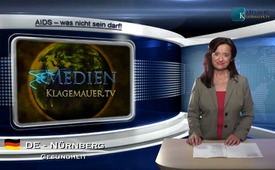 AIDS – was nicht sein darf!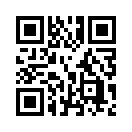 2011 erschien der Dokumentarfilm „I won‘t go quietly!“ der deutschen Filmemacherin Anne Sono. Der Film handelt von sechs Frauen mit der Diagnose ...2011 erschien der Dokumentarfilm
„I won‘t go quietly!“ der
deutschen Filmemacherin Anne
Sono. Der Film handelt von sechs
Frauen mit der Diagnose: HIV
positiv. Am Leben dieser Frauen
wird aufgezeigt, wie eine solche
Diagnose zustande kommt und
wie die Frauen die angeblich tödliche
Krankheit überwunden haben:
Indem sie nämlich die Medikamente
absetzten!
Durch ihre individuellen Geschichten
wird die AIDS-Lüge
schonungslos aufgedeckt: Es gibt
weder ein krankmachendes noch
tödliches HIV-Virus! Dafür gibt
es sowohl krankmachende, als
auch tödliche AIDS-Diagnosen
und AIDS-Medikamente (wie es
in einigen Beipackzetteln auch
als Nebenwirkung aufgeführt
wird). AIDS ist ein Sammelsurium
von verschiedenen Krankheiten,
die es schon immer gab.
Der Film dokumentiert, dass die
wissenschaftlichen Dogmen der
Schulmedizin in keiner Weise
hinterfragt werden dürfen und
spricht aus, was nicht ausgesprochen
werden darf: Menschen, die
eigentlich dazu bestimmt sind,
uns zu helfen – wie Ärzte, Pharmazeuten
und Regierungen –
sind für den Tod unzähliger Menschen
verantwortlich.
Woher nimmt sich dieses globale
Machtgefüge der Schulmedizin,
der Akademien und der WHO
das Recht zu bestimmen, was
sein darf und was nicht? Auch für
die Medizin ist es an der Zeit,
eine neue Ära einzuläuten!von dad.Quellen:Anne Sono: „I WON’T GO QUIETLY!“ (DVD) http://www.iwontgoquietly.com/http://www.youtube.com/watch?v=jm_VazDRc_8Das könnte Sie auch interessieren:#AIDS - / HIV - www.kla.tv/AIDS-HIV

#WHO - www.kla.tv/WHOKla.TV – Die anderen Nachrichten ... frei – unabhängig – unzensiert ...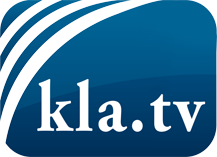 was die Medien nicht verschweigen sollten ...wenig Gehörtes vom Volk, für das Volk ...tägliche News ab 19:45 Uhr auf www.kla.tvDranbleiben lohnt sich!Kostenloses Abonnement mit wöchentlichen News per E-Mail erhalten Sie unter: www.kla.tv/aboSicherheitshinweis:Gegenstimmen werden leider immer weiter zensiert und unterdrückt. Solange wir nicht gemäß den Interessen und Ideologien der Systempresse berichten, müssen wir jederzeit damit rechnen, dass Vorwände gesucht werden, um Kla.TV zu sperren oder zu schaden.Vernetzen Sie sich darum heute noch internetunabhängig!
Klicken Sie hier: www.kla.tv/vernetzungLizenz:    Creative Commons-Lizenz mit Namensnennung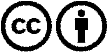 Verbreitung und Wiederaufbereitung ist mit Namensnennung erwünscht! Das Material darf jedoch nicht aus dem Kontext gerissen präsentiert werden. Mit öffentlichen Geldern (GEZ, Serafe, GIS, ...) finanzierte Institutionen ist die Verwendung ohne Rückfrage untersagt. Verstöße können strafrechtlich verfolgt werden.